РЕЗУЛЬТАТИВНОСТЬ ДОПОЛНИТЕЛЬНОЙ ОБЩЕОБРАЗОВАТЕЛЬНОЙОБЩЕРАЗВИВАЮЩЕЙ ПРОГРАММЫ «АНСАМБЛЬ «СЛАВЯНКА», НАРОДНОЕ ПЕНИЕ».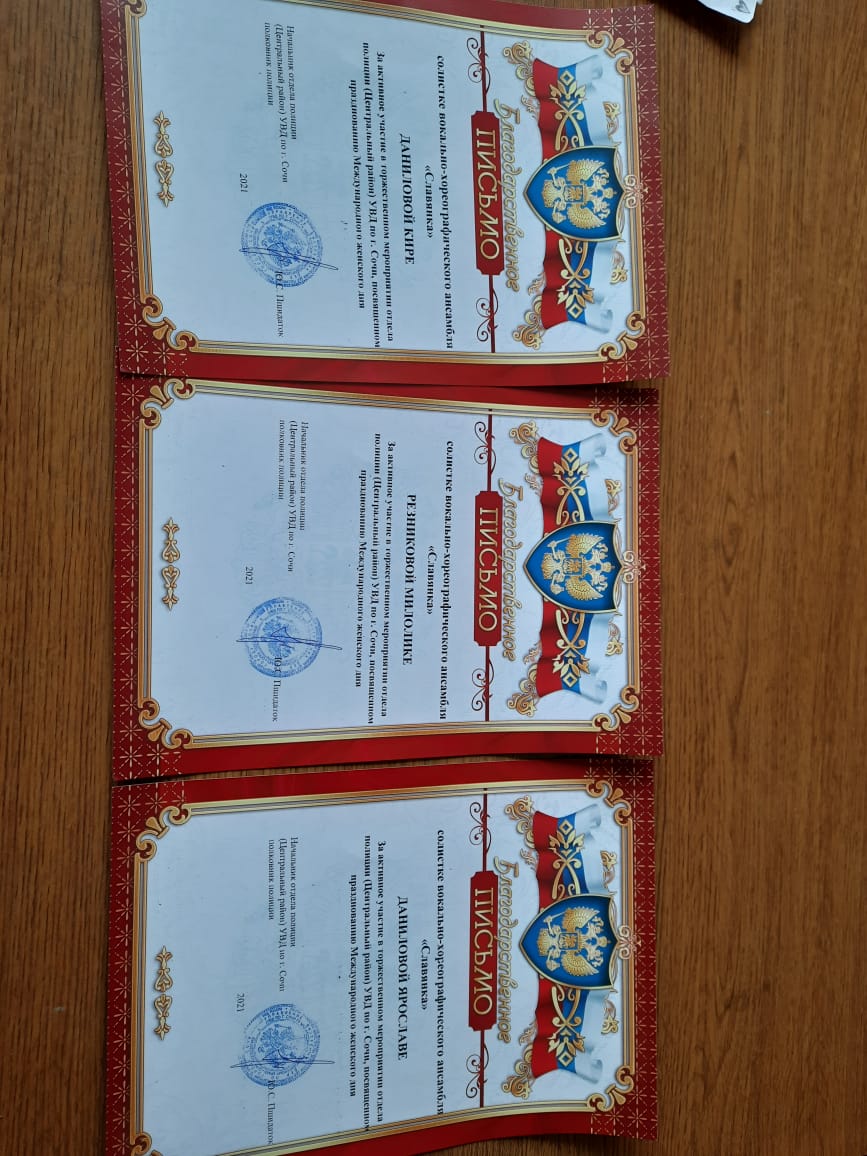 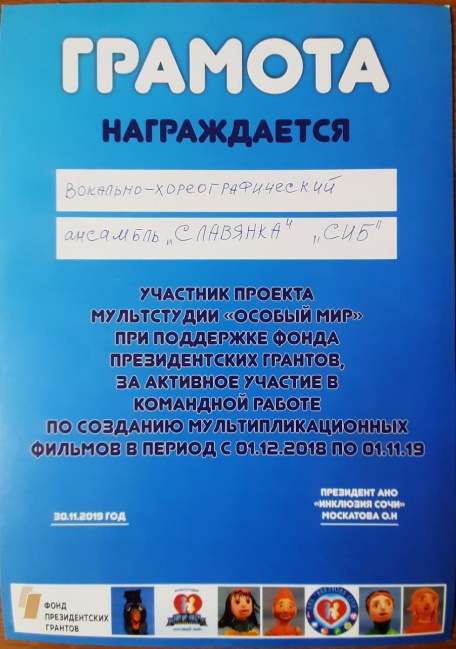 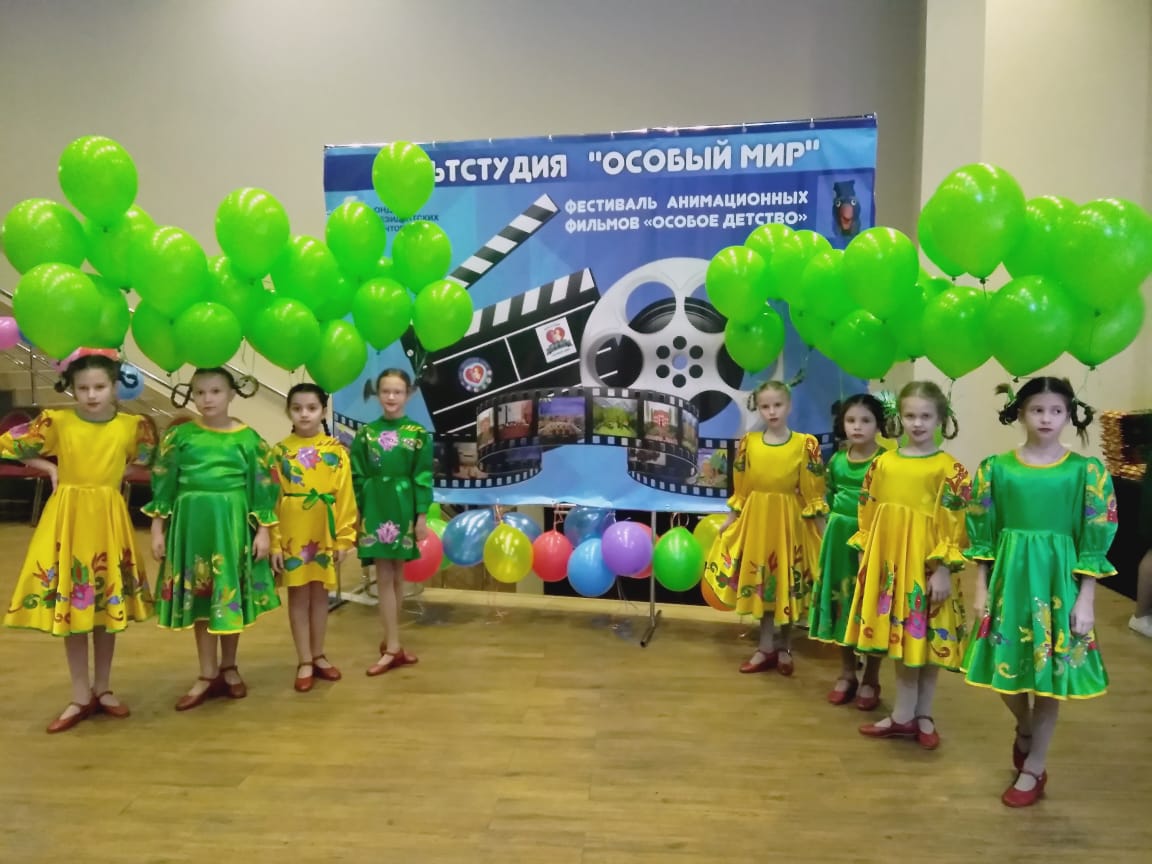 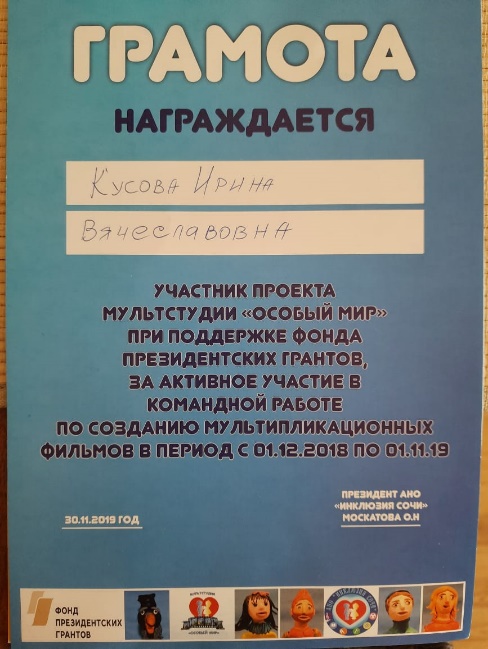 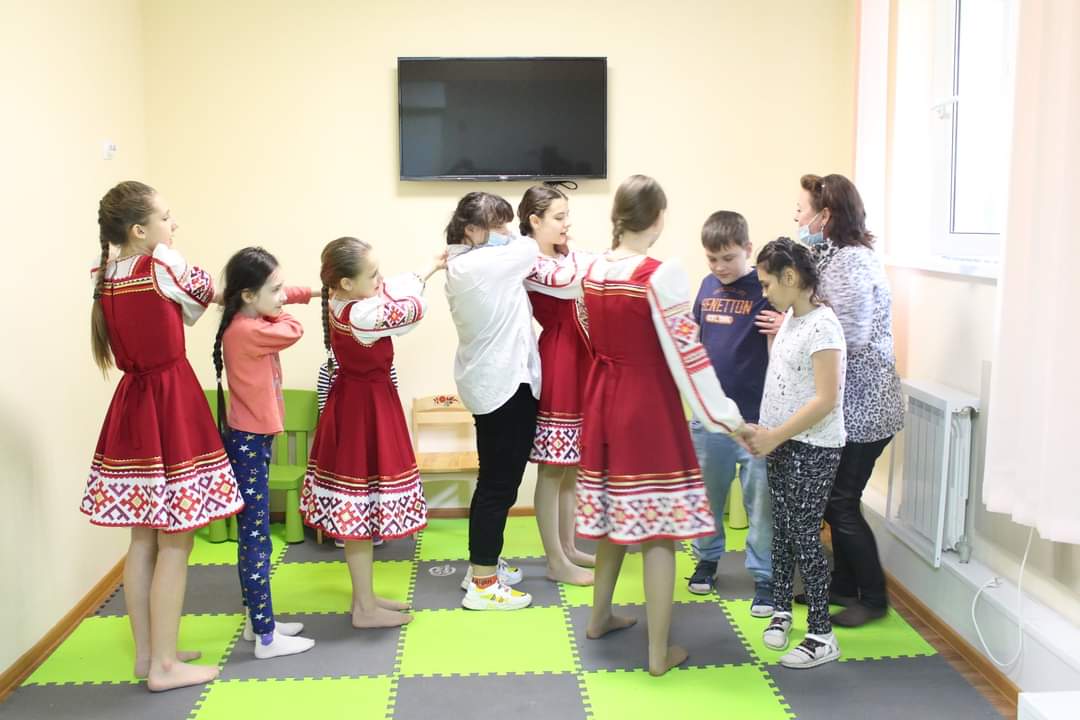 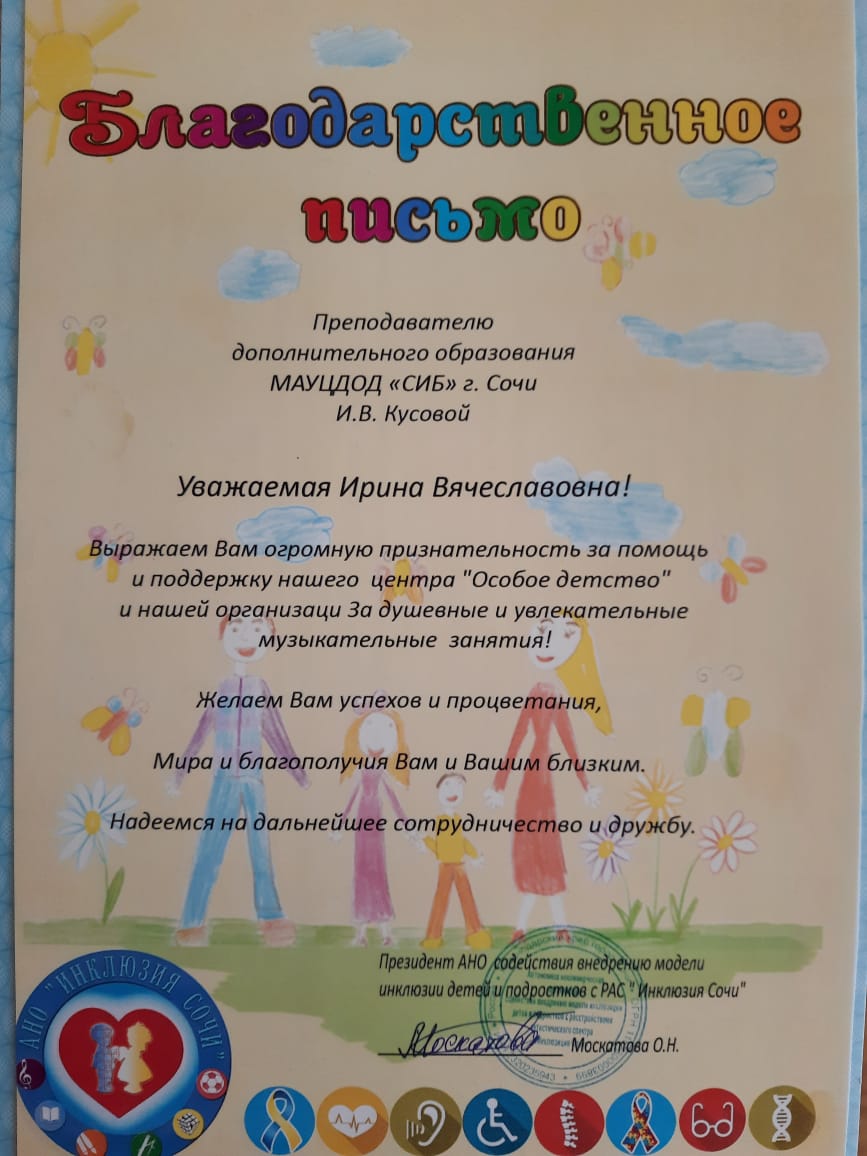 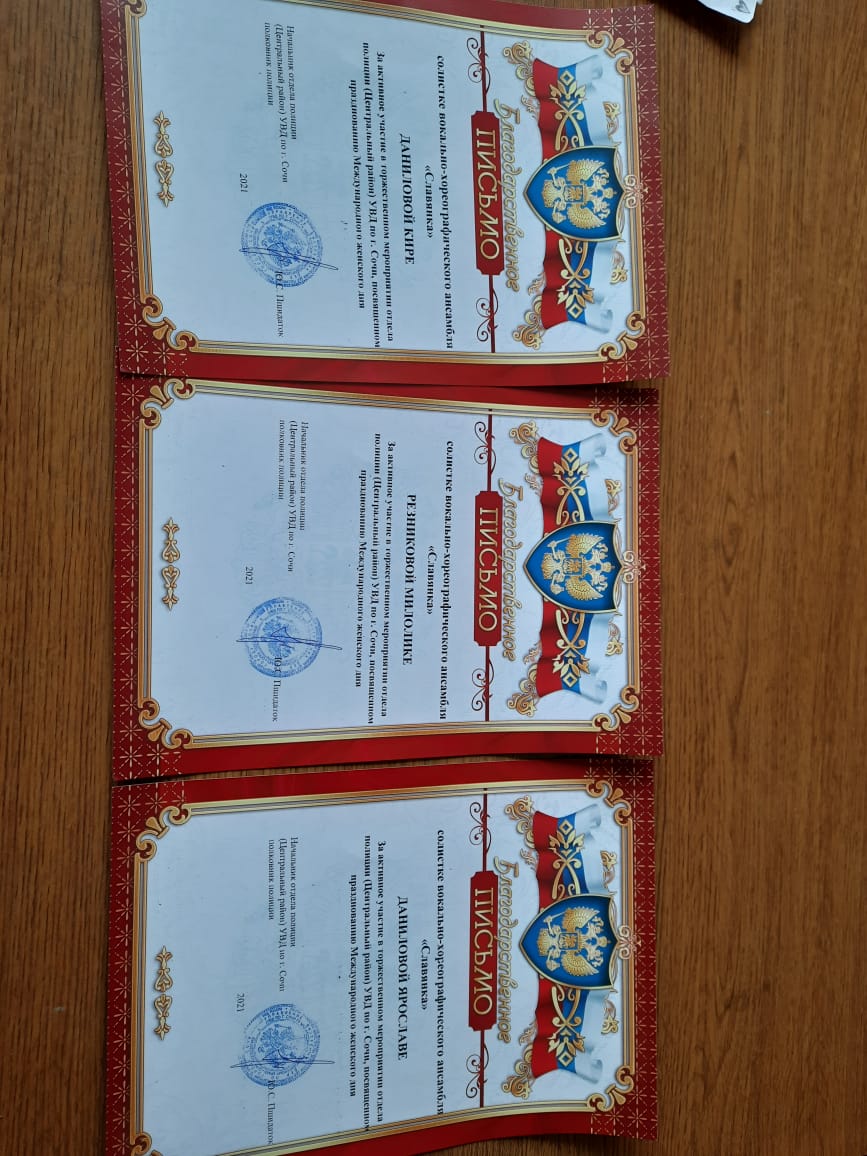 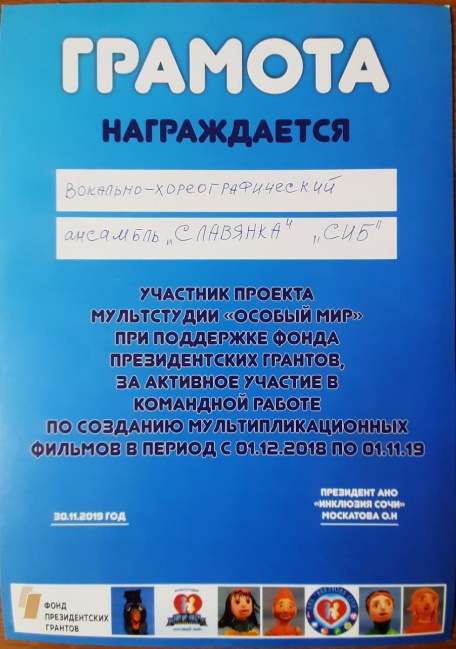 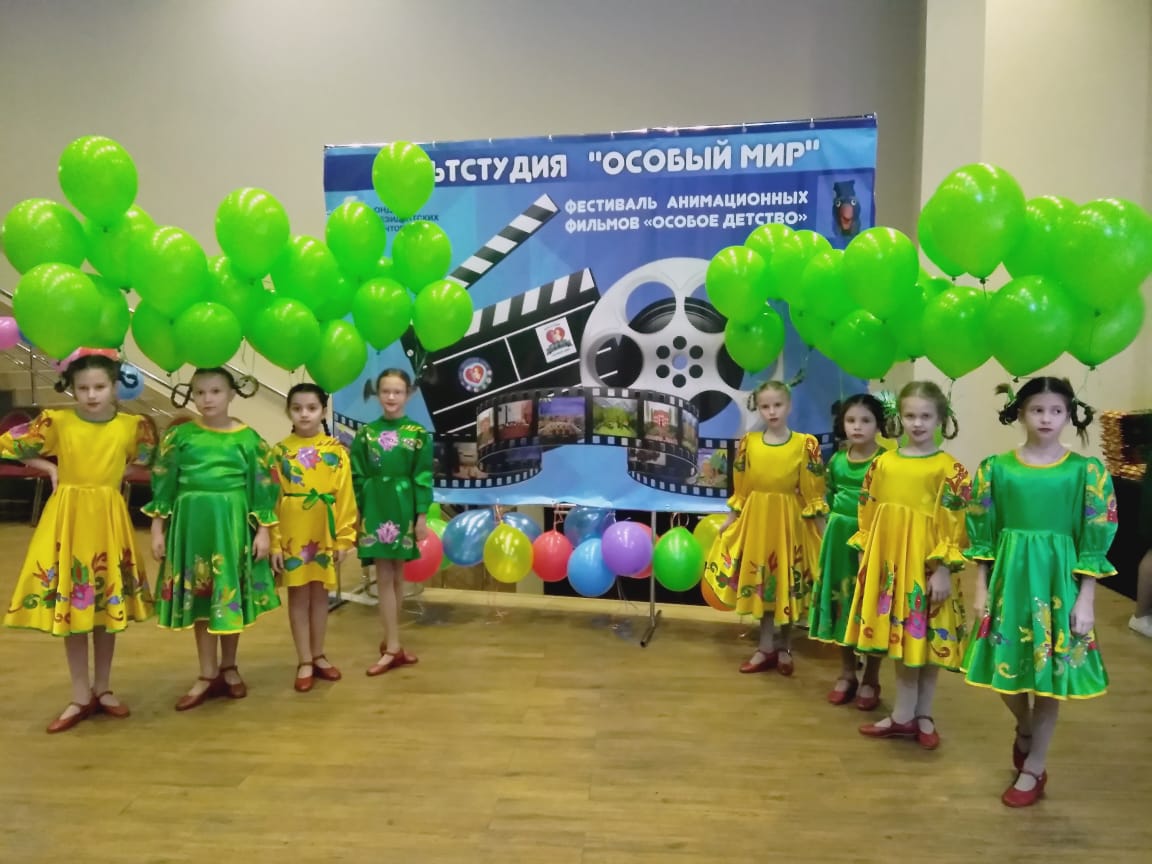 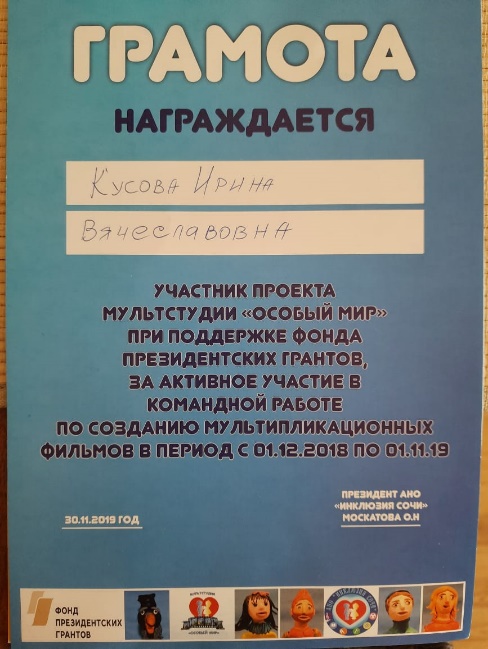 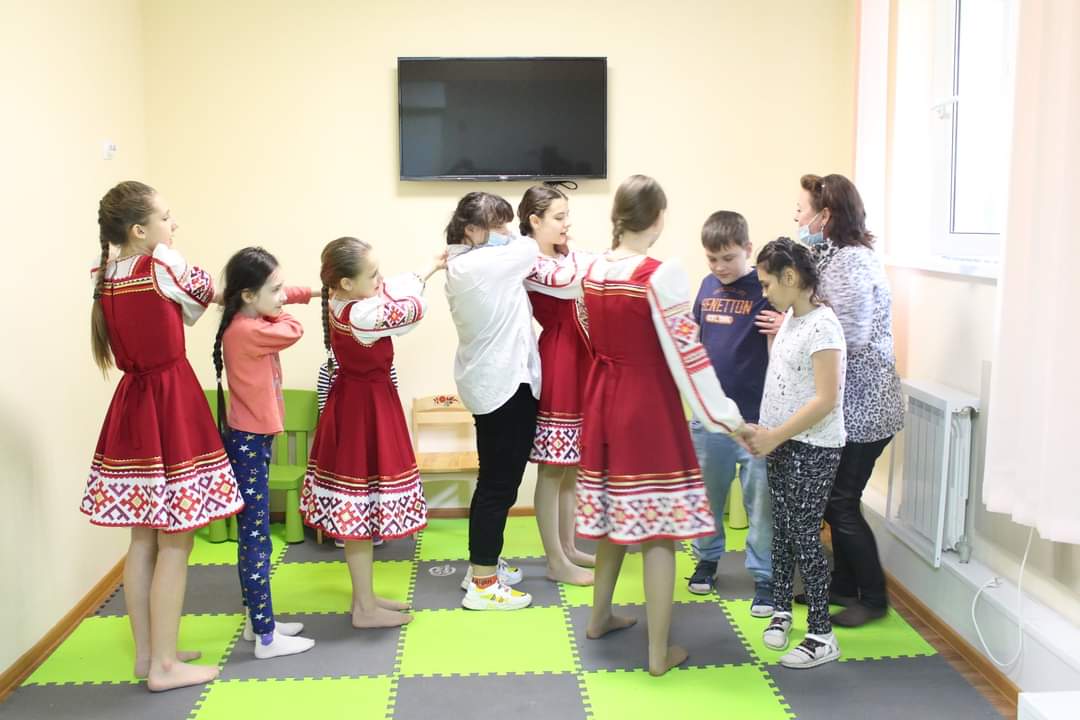 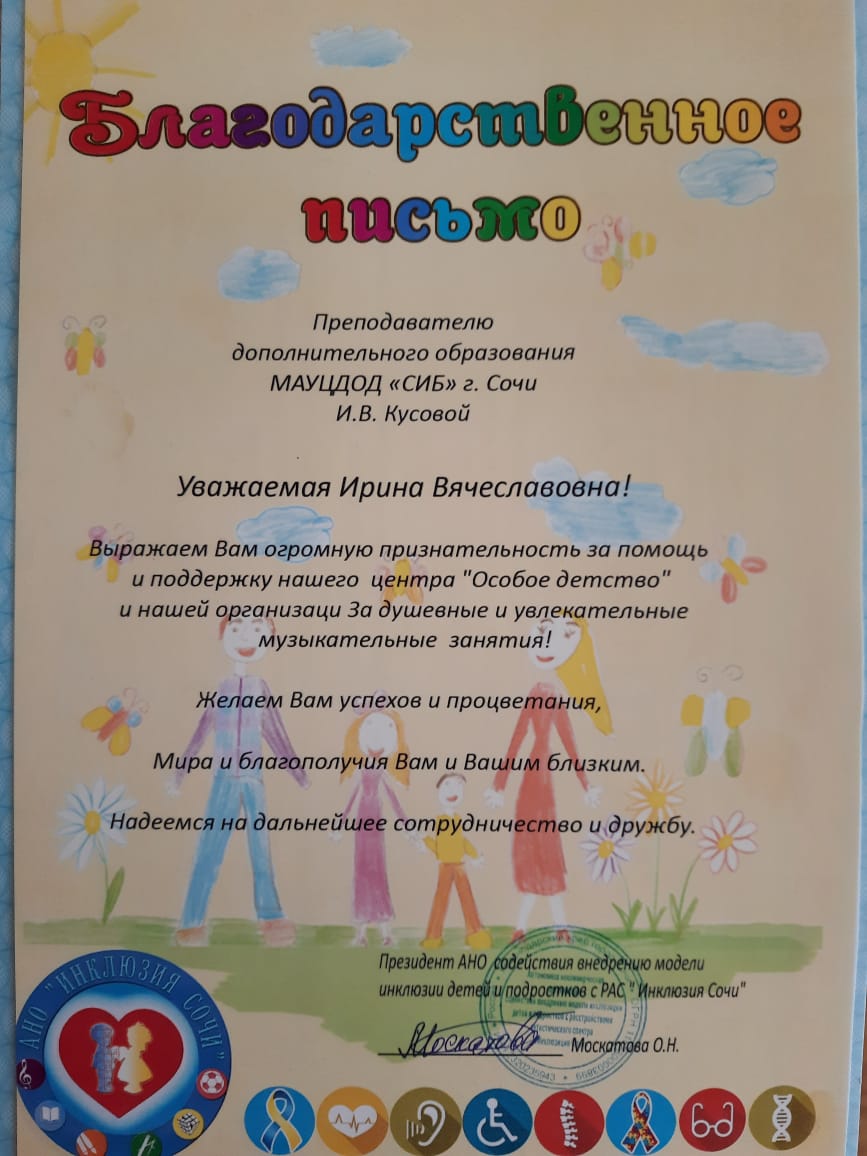 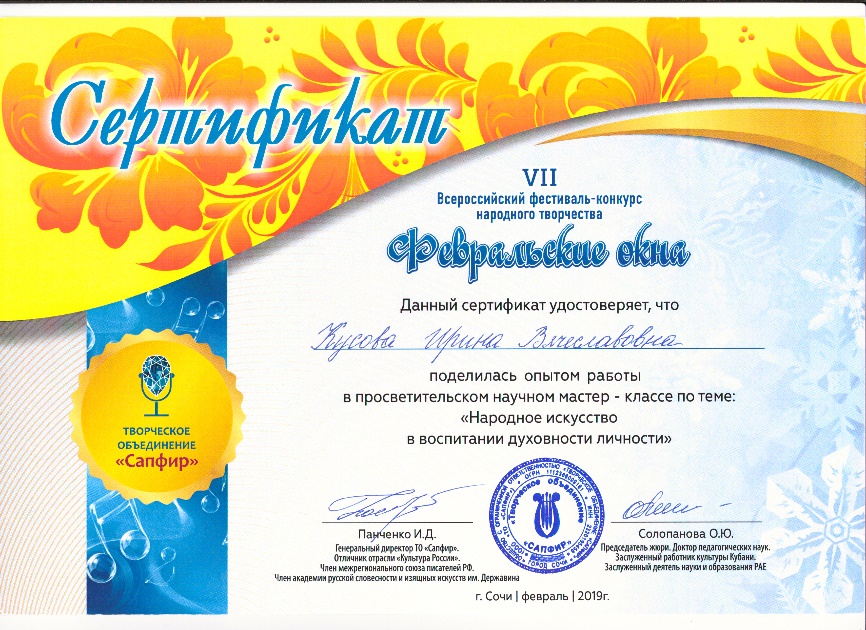 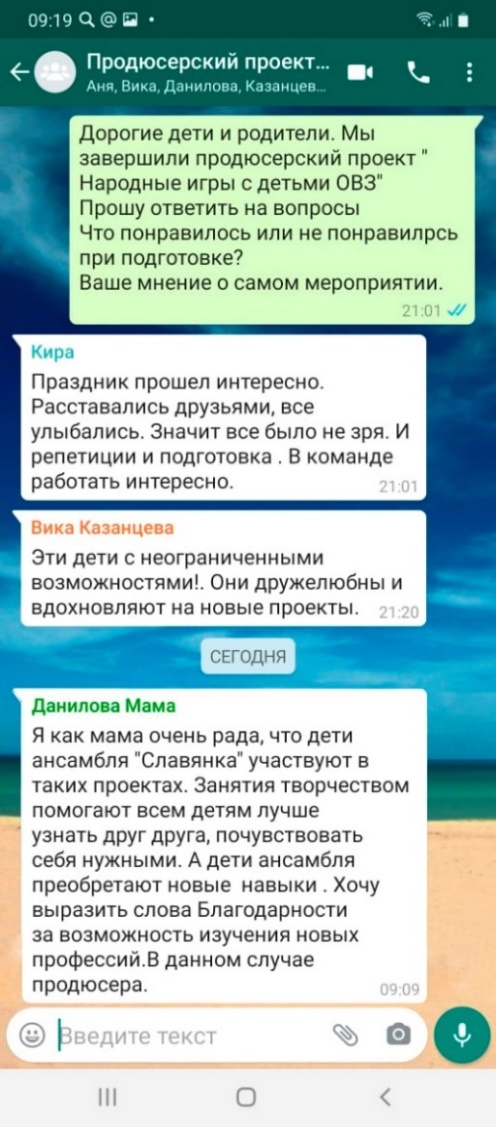 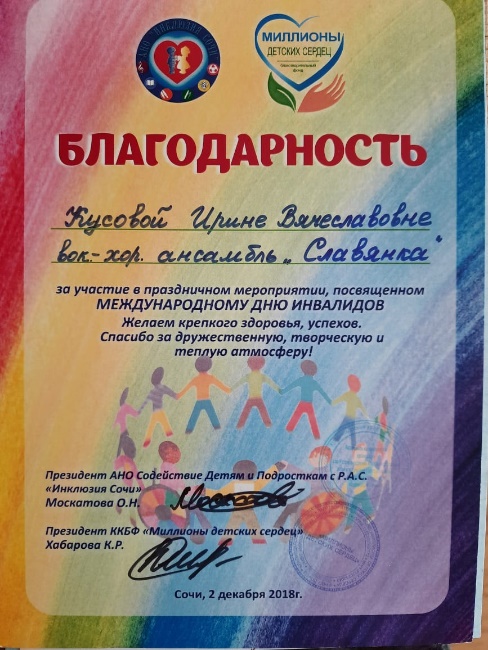 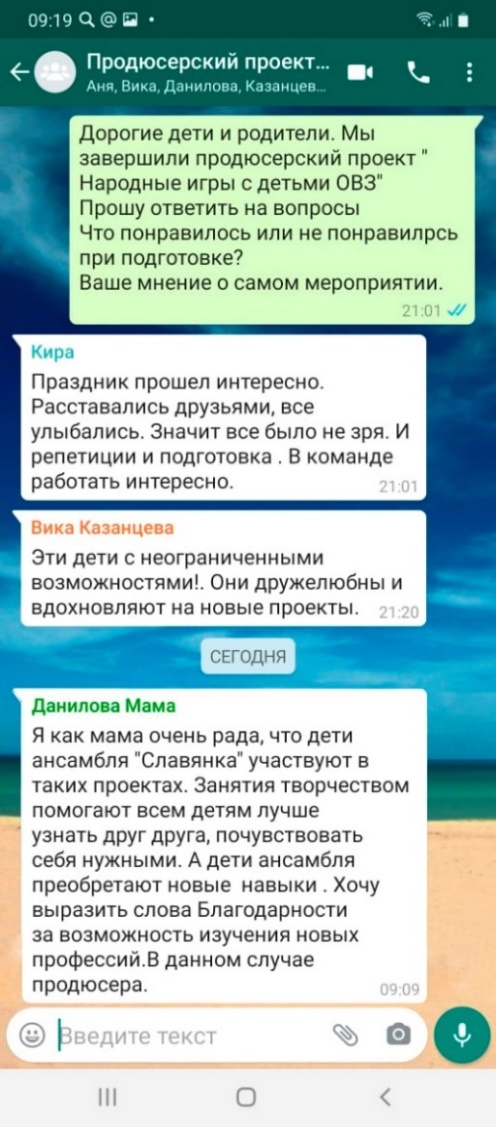 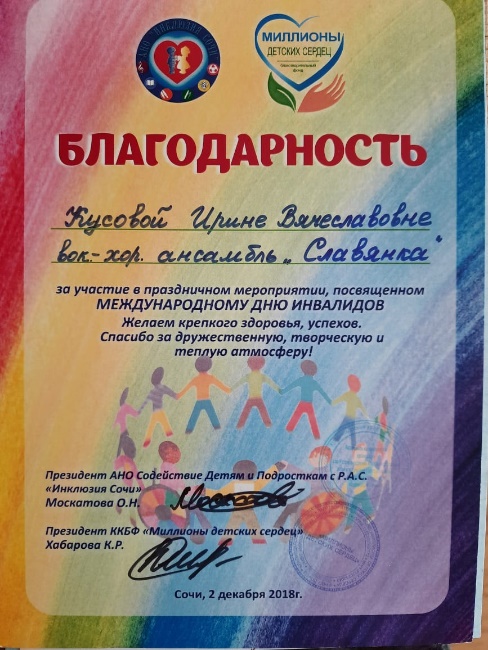 